Publicado en Granada el 06/03/2023 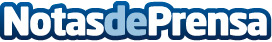 Víver Kombucha ya vende su línea saludable de bebidas en los Aldi de toda España La empresa granadina es una de las líderes en el mercado de las kombuchas y distribuirá sus productos en más de 400 supermercados de todas las provincias. Los sabores disponibles a elegir serán fresa, limón y piña, dependiendo de los modelos distribuidos en cada provinciaDatos de contacto:María José García-Mondelo Pérez617551616Nota de prensa publicada en: https://www.notasdeprensa.es/viver-kombucha-ya-vende-su-linea-saludable-de_1 Categorias: Nacional Nutrición Andalucia Emprendedores Consumo http://www.notasdeprensa.es